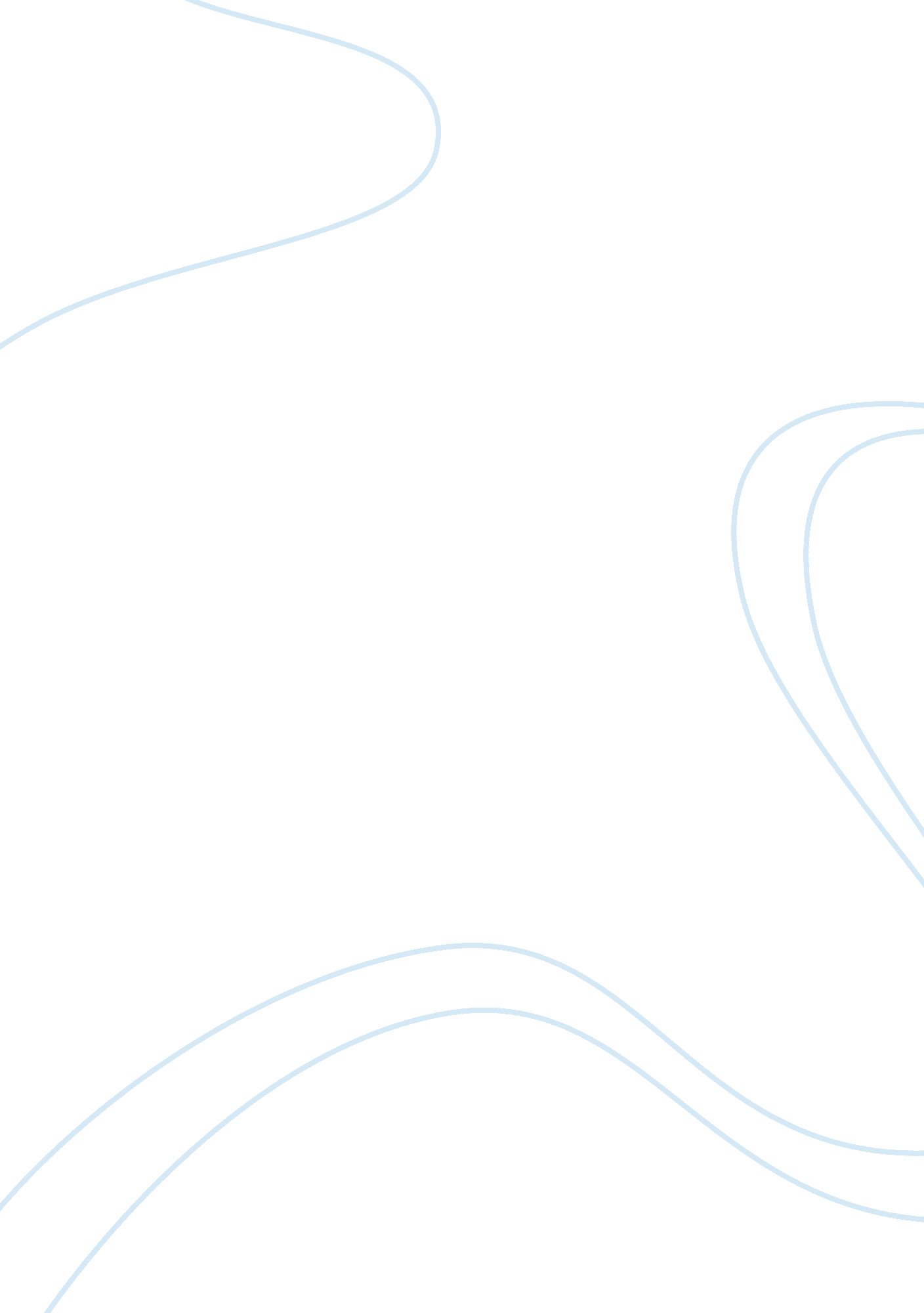 The may head to the city district for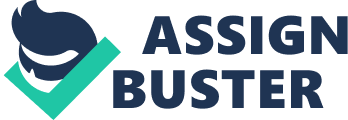 The administrative and economic capital of Réunion, Saint-Denis is to boot a town of Art and History with a trendyheritage, not entirely trendy lovers of culture and style but to boot with people who fancy city walks. Enriched by a harmonious mixture of cultures and religions, Réunion’s body centre enjoys a delightful location on the shores of the Indian Ocean, with its many attractions unfold on the north coast of the island. among the municipality’s territory there ar sixty roughly listed or registered historic monuments! Near Rue state Paris lies the luxurious Jardin state l’État park, a listed Historic Monument that you’re going to fancy on a follow the charming gardens. based mostly at intervals the second half of the eighteenth century by the French terra firma Company to use as associate adaptation garden, this superabundant place is true for quiet or taking a transparent stage between two tours, with its quiet ways that, shaded areas, peaceful ponds and lots of exotic trees. At the rear of the garden stands the recent legislative palace, that presently homes the reason facility and its createdassortment dedicated to the fauna of the West Indian Ocean islands, every current and extinct. After quiet, the tour of Réunion’s capital continues on the Avenue state la Victoire, where you may admire the classicalfaçade of government building, the conclusion column, in memory of those world organization agency fell at intervals the first war, the 19th-century cathedral, a listed Historic Monument, or the charming town sq. named Place Leconte state Lisle, where a powerful pride of barbados stands. From there, you may head to the city district for a stroll on the Barachois, a district for walking and quiet that is very fashionable the parents of Réunion. acquaintedfor its cannon battery facing the Indian Ocean, this historic quarter of city not entirely incorporates a good lookingocean scan but to boot shaded gardens, a bowling pitch and a children’s park. many concerts and completely different events occur there all year spherical, similar to the Bazarachois, an enormous street market command everytwo months – the third Sabbatum of the month from seven pm to time of day – or the night market, a sociable event with stands mercantilism native product and completely different fun activities, happening on the first Sabbatum of everymonth. 